Diocese of Shreveport
Catholic Schools Office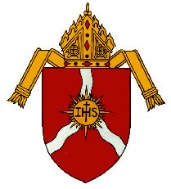 Employee Termination RecordSchool Name: _______________________________	City: __________________________Employee Name: ________________________________________________________________					(Last)			(First)			(Middle)		Employment History:Circumstances of Termination (check one):Voluntary ResignationForced ResignationTermination by AdministrationPrincipal’s Signature: _________________________________Position Held (Level/Subj)Hire (Month/Day/Year)Termination (Month/Day/Year)